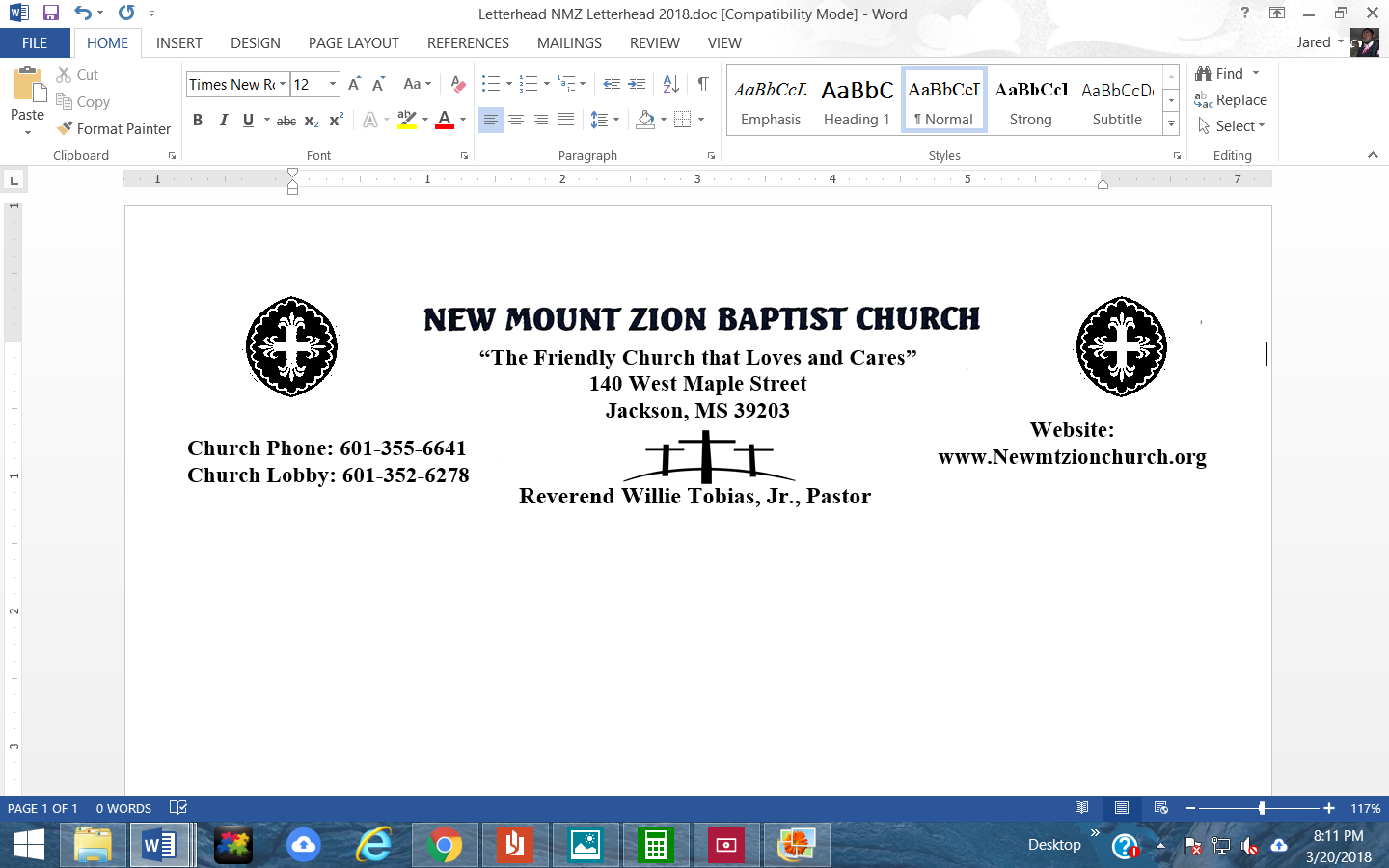                                                                        September 12, 2022                                              Genesis Chapter 49:16-33“God Meant It for Good”Points to Ponder: Jacob’s family has securely settled in Egypt. Jacob has blessed Joseph’s oldest two sons: Ephraim and Manasseh.  At the end of Jacob’s life, he blesses the lives of his twelve sons, “blessing each  with the blessings suitable for him.” Jacob then commands his sons to bury him in the cave of Machpelah in the land of Canaan, then dies.  Explain the meaning of the prophesy of  Dan, Gad, Asher and Naphtali. Did every detail of Jacob’s   prophecy come to pass as he predicted, verses 16-21?  (Dec. Sammie Wilson)For what Christ-like behavior is Joseph commended and what is his reward, verses 22-26? (Sis. Monica Tobias)In verse 27, describe the blessing of the youngest son, Benjamin? (Sis. Marion Henderson)4. In verses 28-32, What was Jacob’s last instruction to sons prior to his death? Why was this important to Jacob? (Dr. Dolores Wright)5. Describe the death of Jacob. What does it mean that someone was gathered to his people, verse 33? (Sis. Lillie Studaway)  